                  Информационный бюллетень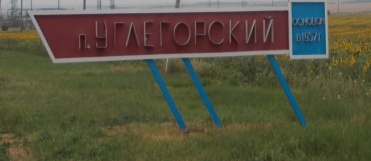             МО «Углегорское сельское поселение»        Среда, 25 мая 2022 года   № 20                                                                  Официальное средство массовой информации Углегорского сельского поселения «Углегорский вестник» издается на основании Решения Собрания депутатов Углегорского сельского поселения от 18.02.2016г. №  109, Постановления Администрации  Углегорского сельского поселения от 25.02.2016г. №23  Документы, публикуемые в «Углегорском вестнике» соответствуют оригиналам и имеют юридическую силу.СОБРАНИЕ ДЕПУТАТОВ УГЛЕГОРСКОГО СЕЛЬСКОГО ПОСЕЛЕНИЯТацинский район, Ростовская область ______________________________________________________________________Решение	«25»  мая 2022  года 		    	№ 45 	  	               п. УглегорскийВ соответствии со ст.9 Бюджетного Кодекса Российской ФедерацииСобрание депутатов  Р Е Ш И Л О:Утвердить отчет об исполнении бюджета Углегорского сельского поселения Тацинского района  за 2021 год по доходам  в  сумме 19765,7 тыс. рублей, по расходам в сумме 19858,6 тыс. рублей с превышением доходов над расходами (дефицит) в сумме 92,9 тыс. рублей и со следующими показателями:по доходам бюджета Углегорского сельского поселения Тацинского района по кодам классификации доходов бюджетов за 2021 год согласно приложению 1 к настоящему решению;по расходам по ведомственной структуре расходов бюджета Углегорского сельского поселения Тацинского района за 2021 год согласно приложению 2 к настоящему решению;по расходам по распределению бюджетных ассигнований по разделам и подразделам, целевым статьям (муниципальным программам Углегорского сельского поселения и непрограммным направлениям деятельности), группам и подгруппам видов расходов, разделам подразделам классификации расходов бюджета Углегорского сельского поселения за 2021 год согласно приложению 3 к настоящему решению;по источникам финансирования дефицита бюджета Углегорского сельского поселения Тацинского района по кодам классификации источников финансирования дефицитов бюджетов за 2021 год согласно приложению 4 к настоящему решению.Настоящее решение подлежит опубликованию в установленном порядке в периодическом информационном бюллетене «Углегорский вестник» и на официальном сайте Углегорского сельского поселения в информационно-телекоммуникационной  сети  Интернет.Председатель Собрания депутатов - глава Углегорского сельского поселения				                                   В.А. ХудомясовУчредитель: Администрация муниципального образования «Углегорское сельское поселение».  Главный редактор: глава Администрации Углегорского сельского поселения  Ермакова К.В.Издатель: Администрация муниципального образования «Углегорское сельское поселение».Среда  25 мая 2022 г.  № 20Время подписания в печать: 17-00 Тираж: не более 1000 экз. в год.Адрес редакции: п. Углегорский пер. Школьный д.2  «Бесплатно»Ответственный за выпуск: специалист 1 категории Администрации Углегорского сельского поселения Шагалова Г.А.Об отчете об исполнении бюджетаУглегорского сельского поселения Тацинского района за 2021 годПриложение 1к   решению Собрания депутатов Углегорскогок   решению Собрания депутатов Углегорскогосельского поселения Тацинского района №45 от 25.05.2022 годасельского поселения Тацинского района №45 от 25.05.2022 года"Об утверждении отчета об исполнении бюджета"Об утверждении отчета об исполнении бюджета Углегорского сельского поселения Тацинского района за 2021 год" Углегорского сельского поселения Тацинского района за 2021 год" Углегорского сельского поселения Тацинского района за 2021 год" Углегорского сельского поселения Тацинского района за 2021 год"Доходы бюджета Углегорского сельского поселения Тацинского района по кодам классификации доходов бюджетов за 2021 годДоходы бюджета Углегорского сельского поселения Тацинского района по кодам классификации доходов бюджетов за 2021 годДоходы бюджета Углегорского сельского поселения Тацинского района по кодам классификации доходов бюджетов за 2021 годДоходы бюджета Углегорского сельского поселения Тацинского района по кодам классификации доходов бюджетов за 2021 год(тыс. рублей)КодНаименование показателяНаименование показателяКассовое исполнение1223182Управление Федеральной налоговой службы по Ростовской областиУправление Федеральной налоговой службы по Ростовской области182 1 00 00000 00 0000 000НАЛОГОВЫЕ ДОХОДЫНАЛОГОВЫЕ ДОХОДЫ1 425,5182 1 01 00000 00 0000 000НАЛОГИ НА ПРИБЫЛЬ, ДОХОДЫНАЛОГИ НА ПРИБЫЛЬ, ДОХОДЫ1 002,7182 1 01 02000 01 0000 110Налог на доходы физических лицНалог на доходы физических лиц1 002,7182 1 01 02010 01 0000 110Налог на доходы физических лиц с доходов, источником которых является налоговый агент, за исключением доходов, в отношении которых исчисление и уплата налога осуществляются в соответствии со статьями 227, 227.1 и 228 Налогового кодекса Российской ФедерацииНалог на доходы физических лиц с доходов, источником которых является налоговый агент, за исключением доходов, в отношении которых исчисление и уплата налога осуществляются в соответствии со статьями 227, 227.1 и 228 Налогового кодекса Российской Федерации995,6182 1 01 02020 01 0000 110Налог на доходы физических лиц с доходов, полученных от осуществления деятельности физическими лицами, зарегистрированными в качестве индивидуальных предпринимателей, нотариусов, занимающихся частной практикой, адвокатов, учредивших адвокатские кабинеты, и других лиц, занимающихся частной практикой в соответствии со статьей 227 Налогового кодекса Российской ФедерацииНалог на доходы физических лиц с доходов, полученных от осуществления деятельности физическими лицами, зарегистрированными в качестве индивидуальных предпринимателей, нотариусов, занимающихся частной практикой, адвокатов, учредивших адвокатские кабинеты, и других лиц, занимающихся частной практикой в соответствии со статьей 227 Налогового кодекса Российской Федерации5,0182 1 01 02030 01 0000 110Налог на доходы физических лиц с доходов,  полученных физическими лицами в соответствии со статьей 228 Налогового Кодекса Российской ФедерацииНалог на доходы физических лиц с доходов,  полученных физическими лицами в соответствии со статьей 228 Налогового Кодекса Российской Федерации2,1182 1 06 00000 00 0000 000НАЛОГИ НА ИМУЩЕСТВОНАЛОГИ НА ИМУЩЕСТВО422,8182 1 06 01000 00 0000 110Налог на имущество физических лицНалог на имущество физических лиц186,6182 1 06 01030 10 0000 110Налог на имущество физических лиц, взимаемый по ставкам, применяемым к объектам налогообложения, расположенным в границах сельских поселенийНалог на имущество физических лиц, взимаемый по ставкам, применяемым к объектам налогообложения, расположенным в границах сельских поселений186,6182 1 06 06000 00 0000 110Земельный налогЗемельный налог236,2182 1 06 06030 00 0000 110Земельный налог с организацийЗемельный налог с организаций203,6182 1 06 06033 10 0000 110Земельный налог с организаций, обладающих земельным участком, расположенным в границах сельских поселенийЗемельный налог с организаций, обладающих земельным участком, расположенным в границах сельских поселений203,6182 1 06 06040 00 0000 110Земельный налог с физических лицЗемельный налог с физических лиц32,6182 1 06 06043 10 0000 110Земельный налог с физических лиц, обладающих земельным участком, расположенным в границах сельских поселенийЗемельный налог с физических лиц, обладающих земельным участком, расположенным в границах сельских поселений32,6857Административная инспекция Ростовской областиАдминистративная инспекция Ростовской области0,0857 1 00 00000 00 0000 000НЕНАЛОГОВЫЕ ДОХОДЫНЕНАЛОГОВЫЕ ДОХОДЫ0,0857 1 16 00000 00 0000 000ШТРАФЫ, САНКЦИИ, ВОЗМЕЩЕНИЕ УЩЕРБАШТРАФЫ, САНКЦИИ, ВОЗМЕЩЕНИЕ УЩЕРБА0,0857 1 16 02020 02 0000 140Административные штрафы, установленные законами субъектов Российской Федерации об административных правонарушениях, за нарушения муниципальных правовых актовАдминистративные штрафы, установленные законами субъектов Российской Федерации об административных правонарушениях, за нарушения муниципальных правовых актов0,0857 1 16 10123 01 0101 140Доходы от денежных взысканий (штрафов), поступающие в счет погашения задолженности, образовавшейся до 1 января 2020 года, подлежащие зачислению в бюджет муниципального образования по нормативам, действовавшим в 2019 году (доходы бюджетов сельских поселений за исключением доходов, направляемых на формирование муниципального дорожного фонда, а также иных платежей в случае принятие решения финансовым органом муниципального образования о раздельном учете задолженности)Доходы от денежных взысканий (штрафов), поступающие в счет погашения задолженности, образовавшейся до 1 января 2020 года, подлежащие зачислению в бюджет муниципального образования по нормативам, действовавшим в 2019 году (доходы бюджетов сельских поселений за исключением доходов, направляемых на формирование муниципального дорожного фонда, а также иных платежей в случае принятие решения финансовым органом муниципального образования о раздельном учете задолженности)0,0951Администрация Углегорского сельского поселенияАдминистрация Углегорского сельского поселения18 340,2951 1 08 04000 10 0000 110Государственная пошлина за совершение нотариальных действий (за исключением действий, совершаемых консульскими учреждениями Российской Федерации)Государственная пошлина за совершение нотариальных действий (за исключением действий, совершаемых консульскими учреждениями Российской Федерации)7,1951 1 08 040 20 01 0000 110 Государственная пошлина за совершение нотариальных действий должностными лицами органов местного самоуправления, уполномоченными в соответствии с законодательными актами Российской Федерации на совершение нотариальных действийГосударственная пошлина за совершение нотариальных действий должностными лицами органов местного самоуправления, уполномоченными в соответствии с законодательными актами Российской Федерации на совершение нотариальных действий7,1951 1 11 05000 10 0000 120Доходы, получаемые в виде арендной платы, а также средства от продажи права на заключение договоров аренды за землю, находящиеся в собственности последнийДоходы, получаемые в виде арендной платы, а также средства от продажи права на заключение договоров аренды за землю, находящиеся в собственности последний0,5951 1 11 050 25 10 0000 120Доходы, получаемые в виде арендной платы, а также средства от продажи права на заключение договоров аренды за землю, находящиеся в собственности последний (за исключением земельных участков муниципальных бюджетных и автономных учреждений) Доходы, получаемые в виде арендной платы, а также средства от продажи права на заключение договоров аренды за землю, находящиеся в собственности последний (за исключением земельных участков муниципальных бюджетных и автономных учреждений) 0,5951 1 13 02060 10 0000 130Доходы, поступающие в порядке возмещения расходов, понесенных в связи с эксплуатацией имуществаДоходы, поступающие в порядке возмещения расходов, понесенных в связи с эксплуатацией имущества8,6951 1 13 02065 10 0000 130Доходы, поступающие в порядке возмещения расходов, понесенных в связи с эксплуатацией имущества сельских поселенийДоходы, поступающие в порядке возмещения расходов, понесенных в связи с эксплуатацией имущества сельских поселений8,6951 2 00 00000 00 0000 000БЕЗВОЗМЕЗДНЫЕ ПОСТУПЛЕНИЯБЕЗВОЗМЕЗДНЫЕ ПОСТУПЛЕНИЯ18 324,0951 2 02 00000 00 0000 000Безвозмездные поступления от других бюджетов бюджетной системы Российской ФедерацииБезвозмездные поступления от других бюджетов бюджетной системы Российской Федерации18 324,0951 2 02 10000 00 0000 150Дотации бюджетам бюджетной системы Российской ФедерацииДотации бюджетам бюджетной системы Российской Федерации7 672,9951 2 02 16001 00 0000 150Дотации на выравнивание бюджетной обеспеченностиДотации на выравнивание бюджетной обеспеченности7 672,9951 2 02 16001 10 0000 150Дотации бюджетам сельских поселений на выравнивание бюджетной обеспеченностиДотации бюджетам сельских поселений на выравнивание бюджетной обеспеченности7 672,9951 2 02 29999 00 0000 150Прочие субсидииПрочие субсидии7 329,2951 2 02 29999 10 0000 150Прочие субсидии бюджетам сельских поселенийПрочие субсидии бюджетам сельских поселений7 329,2951 2 02 30000 00 0000 150Субвенции бюджетам субъектов Российской Федерации и муниципальных образованийСубвенции бюджетам субъектов Российской Федерации и муниципальных образований96,1951 2 02 35118 00 0000 150Субвенции бюджетам на осуществление первичного воинского учета на территориях, где отсутствуют военные комиссариатыСубвенции бюджетам на осуществление первичного воинского учета на территориях, где отсутствуют военные комиссариаты96,1951 2 02 35118 10 0000 150Субвенции бюджетам сельских поселений на осуществление первичного воинского учета на территориях, где отсутствуют военные комиссариатыСубвенции бюджетам сельских поселений на осуществление первичного воинского учета на территориях, где отсутствуют военные комиссариаты96,1951 2 02 30024 00 0000 150Субвенции местным бюджетам на выполнение передаваемых полномочий субъектов Российской ФедерацииСубвенции местным бюджетам на выполнение передаваемых полномочий субъектов Российской Федерации0,2951 2 02 30024 10 0000 150Субвенции бюджетам сельских поселений на выполнение передаваемых полномочий субъектов Российской ФедерацииСубвенции бюджетам сельских поселений на выполнение передаваемых полномочий субъектов Российской Федерации0,2951 2 02 40000 00 0000 150Иные межбюджетные трансфертыИные межбюджетные трансферты3 225,6951 2 02 40014 00 0000 150 Межбюджетные трансферты, передаваемые бюджетам муниципальных образований на осуществление части полномочий по решению вопросов местного значения в соответствии с заключенными соглашениямиМежбюджетные трансферты, передаваемые бюджетам муниципальных образований на осуществление части полномочий по решению вопросов местного значения в соответствии с заключенными соглашениями2,5951 2 02 40014 10 0000 150Межбюджетные трансферты, передаваемые бюджетам сельских поселений из бюджетов муниципальных районов на осуществление части полномочий по решению вопросов местного значения в соответствии с заключенными соглашениямиМежбюджетные трансферты, передаваемые бюджетам сельских поселений из бюджетов муниципальных районов на осуществление части полномочий по решению вопросов местного значения в соответствии с заключенными соглашениями2,5951 2 02 49999 00 0000 150Прочие межбюджетные трансферты, передаваемые бюджетамПрочие межбюджетные трансферты, передаваемые бюджетам3 223,1951 2 02 49999 10 0000 150Прочие межбюджетные трансферты, передаваемые бюджетам сельских поселенийПрочие межбюджетные трансферты, передаваемые бюджетам сельских поселений3 223,1Всего доходов Всего доходов 19 765,7Приложение № 2Приложение № 2Приложение № 2Приложение № 2Приложение № 2Приложение № 2Приложение № 2Приложение № 2Приложение № 2Приложение № 2Приложение № 2к  решению Собрания депутатов Углегорскогок  решению Собрания депутатов Углегорскогок  решению Собрания депутатов Углегорскогок  решению Собрания депутатов Углегорскогок  решению Собрания депутатов Углегорскогок  решению Собрания депутатов Углегорскогок  решению Собрания депутатов Углегорскогок  решению Собрания депутатов Углегорскогок  решению Собрания депутатов Углегорскогок  решению Собрания депутатов Углегорскогок  решению Собрания депутатов Углегорскогосельского поселения Тацинского района №45 от 25. 05.2022 года сельского поселения Тацинского района №45 от 25. 05.2022 года сельского поселения Тацинского района №45 от 25. 05.2022 года сельского поселения Тацинского района №45 от 25. 05.2022 года сельского поселения Тацинского района №45 от 25. 05.2022 года сельского поселения Тацинского района №45 от 25. 05.2022 года сельского поселения Тацинского района №45 от 25. 05.2022 года сельского поселения Тацинского района №45 от 25. 05.2022 года сельского поселения Тацинского района №45 от 25. 05.2022 года сельского поселения Тацинского района №45 от 25. 05.2022 года сельского поселения Тацинского района №45 от 25. 05.2022 года "Об утверждении отчета об исполнении бюджета"Об утверждении отчета об исполнении бюджета"Об утверждении отчета об исполнении бюджета"Об утверждении отчета об исполнении бюджета"Об утверждении отчета об исполнении бюджета"Об утверждении отчета об исполнении бюджета"Об утверждении отчета об исполнении бюджета"Об утверждении отчета об исполнении бюджета"Об утверждении отчета об исполнении бюджета"Об утверждении отчета об исполнении бюджета"Об утверждении отчета об исполнении бюджетаУглегорского сельского поселения Тацинского района за 2021 год" Углегорского сельского поселения Тацинского района за 2021 год" Углегорского сельского поселения Тацинского района за 2021 год" Углегорского сельского поселения Тацинского района за 2021 год" Углегорского сельского поселения Тацинского района за 2021 год" Углегорского сельского поселения Тацинского района за 2021 год" Углегорского сельского поселения Тацинского района за 2021 год" Углегорского сельского поселения Тацинского района за 2021 год" Углегорского сельского поселения Тацинского района за 2021 год" Углегорского сельского поселения Тацинского района за 2021 год" Углегорского сельского поселения Тацинского района за 2021 год" Ведомственная структура расходов бюджета Углегорского сельского поселения Тацинского района за 2021 годВедомственная структура расходов бюджета Углегорского сельского поселения Тацинского района за 2021 годВедомственная структура расходов бюджета Углегорского сельского поселения Тацинского района за 2021 годВедомственная структура расходов бюджета Углегорского сельского поселения Тацинского района за 2021 годВедомственная структура расходов бюджета Углегорского сельского поселения Тацинского района за 2021 годВедомственная структура расходов бюджета Углегорского сельского поселения Тацинского района за 2021 годВедомственная структура расходов бюджета Углегорского сельского поселения Тацинского района за 2021 годВедомственная структура расходов бюджета Углегорского сельского поселения Тацинского района за 2021 годВедомственная структура расходов бюджета Углегорского сельского поселения Тацинского района за 2021 годВедомственная структура расходов бюджета Углегорского сельского поселения Тацинского района за 2021 годВедомственная структура расходов бюджета Углегорского сельского поселения Тацинского района за 2021 год(тыс. руб.)Наименование МинМинРзРзПРЦСРЦСРВРВРКассовое исполнение12233455667Всего19858,6АДМИНИСТРАЦИЯ УГЛЕГОРСКОГО СЕЛЬСКОГО ПОСЕЛЕНИЯ95195119858,6Расходы на выплаты по оплате труда работников органов местного самоуправления Углегорского сельского поселения в рамках обеспечения функционирования Администрации Углегорского сельского поселения (Расходы на выплаты персоналу государственных (муниципальных) органов)95195101010489 2 00 0011089 2 00 001101201203 813,1Пособие, компенсации и иные социальные выплаты гражданам, кроме публичных нормативных обязательств95195101010489 2 00 0011089 2 00 001103203201,3Расходы на обеспечение деятельности органов местного самоуправления Углегорского сельского поселения в рамках обеспечения функционирования Администрации Углегорского сельского поселения (Иные закупки товаров, работ и услуг для обеспечения государственных (муниципальных) нужд)95195101010489 2 00 0019089 2 00 00190240240644,6Расходы на обеспечение деятельности органов местного самоуправления Углегорского сельского поселения в рамках обеспечения функционирования Администрации Углегорского сельского поселения (Уплата налогов, сборов и иных платежей)95195101010489 2 00 0019089 2 00 001908508500,6Расходы на диспансеризацию муниципальных служащих Углегорского сельского поселения в рамках обеспечения деятельности Администрации Углегорского сельского поселения (Иные закупки товаров, работ и услуг для обеспечения государственных (муниципальных) нужд)95195101010489.2.00.2566089.2.00.2566024024015,1Расходы на осуществление полномочий по определению в соответствии с частью 1 статьи 11.2 Областного закона от 25 октября 2002 года № 273-ЗС «Об административных правонарушениях» перечня должностных лиц, уполномоченных составлять протоколы об административных правонарушениях в рамках обеспечения функционирования Администрации Углегорского сельского поселения (Иные закупки товаров, работ и услуг для обеспечения государственных (муниципальных) нужд)95195101010489 2 00 7239089 2 00 723902402400,2Расходы за счет резервного фонда Администрации Тацинского района на приобретение компьютерной техники и оборудования в рамках обеспечения функционирования Администрации Углегорского сельского поселения (Иные закупки товаров, работ и услуг для обеспечения государственных (муниципальных) нужд)951951010104892 2 00 85010892 2 00 85010240240114,0Расходы на осуществление полномочий в области градостроительной деятельности в рамках обеспечения деятельности Администрации Углегорского сельского поселения (Расходы на выплаты персоналу государственных (муниципальных)органов)95195101010489 2 00 8541089 2 00 854101201202,5Иные межбюджетные трансферты бюджетам муниципальных районов на осуществление контроля за исполнением бюджетов поселений и других функций Контрольного органа в части содержания специалиста в рамках не программных расходов органов местного самоуправления поселений (Иные межбюджетные трансферты)95195101010699 9 00 8904099 9 00 8904054054032,7Иные межбюджетные трансферты бюджетам муниципальных районов на осуществление внутреннего муниципального финансового контроля за исполнением бюджетов поселений в части содержания специалиста в рамках не программных расходов органов местного самоуправления поселений (Иные межбюджетные трансферты)95195101010699 9 00 8905099 9 00 8905054054032,3Проведение выборов в представительные органы муниципального образования в рамках не программных расходов органов местного самоуправления Углегорского сельского поселения (специальные расходы) (Специальные расходы)95195101010799 3 00 9240099 3 00 92400880880189,0Расходы на информационное обслуживание в средствах массовой информации в рамках обеспечения деятельности Администрации Углегорского сельского поселения (Иные закупки товаров, работ и услуг для обеспечения государственных (муниципальных) нужд)95195101011389 2 00 2565089 2 00 2565024024020,6Реализация направления расходов в рамках обеспечения деятельности Администрации Углегорского сельского поселения (Уплата налогов, сборов и иных платежей)95195101011389 2 00 9999089 2 00 999908508503,9Реализация направления расходов по иным не программным мероприятиям в рамках не программных расходов органа местного самоуправления Углегорского сельского поселения (Уплата налогов, сборов и иных платежей)95195101011399 9 00 9999099 9 00 9999085085081,6Расходы на осуществление первичного воинского учета на территориях, где отсутствуют военные комиссариаты в рамках обеспечения функционирования Администрации Углегорского сельского поселения (Расходы на выплаты персоналу государственных (муниципальных) органов)95195102020389 2 00 5118089 2 00 5118012012077,6Расходы на осуществление первичного воинского учета на территориях, где отсутствуют военные комиссариаты в рамках обеспечения функционирования Администрации Углегорского сельского поселения (Иные закупки товаров, работ и услуг для обеспечения государственных (муниципальных) нужд)95195102020389 2 00 5118089 2 00 5118024024018,5Иные межбюджетные трансферты бюджетам муниципальных районов на организацию и осуществление мероприятий по обеспечению безопасности людей на водных объектах, охране их жизни и здоровья, участие в предупреждении и ликвидации последствий чрезвычайных ситуаций в границах поселений, в части содержания специалиста, в рамках муниципальной программы Углегорского сельского поселения" Защита населения и территории от чрезвычайных ситуаций, обеспечение пожарной безопасности и безопасности на водных объектах" (Иные межбюджетные трансферты)95195103031010 0 00 8906010 0 00 8906054054010,0Расходы на обеспечение пожарной безопасности на территориях поселений в рамках муниципальной программы Углегорского сельского поселения "Защита населения и территории от чрезвычайных ситуаций, обеспечение пожарной безопасности и безопасности на водных объектах" (Иные закупки товаров, работ и услуг для обеспечения государственных (муниципальных) нужд)95195103031010 0 00 8908010 0 00 890802402401,2Расходы на оказание поддержки гражданам и их объединениям, участвующим в охране общественного порядка, создание условий для деятельности народных дружин на территории сельского поселения (Иные закупки товаров, работ и услуг для обеспечения государственных (муниципальных) нужд)95195103031411 1 00 2546011 1 00 2546012312310,0Реализация направления расходов в рамках обеспечения деятельности Администрации Углегорского сельского поселения (Иные закупки товаров, работ и услуг для обеспечения государственных (муниципальных) нужд)95195104041289 2 00 9999089 2 00 9999024024010,0Расходы на оказание услуг по определению рыночной стоимости аренды: Газопровод низкого давления (Иные закупки товаров, работ и услуг для обеспечения государственных (муниципальных) нужд)95195104041299 9 00 8533099 9 00 853302402406,0Расходы за счет средств резервного фонда Правительство Ростовской области и местного бюджета в рамках муниципальная программа Углегорского сельского поселения " Снос аварийного жилищного фонда, расселенного по областной программе "Переселение граждан из многоквартирных домов, признанных аварийными после 1 января 2012 г., в 2017-2030 годах" (Иные закупки товаров, работ и услуг для обеспечения государственных (муниципальных) нужд)95195105050103000S422003000S42202402401 883,0Расходы на уплату взносов на капитальный ремонт многоквартирных домов находящихся в собственности Углегорского сельского поселения в рамках муниципальной программы Углегорского сельского поселения "Обеспечение качественными жилищно-коммунальными услугами населения Углегорского сельского поселения" (Иные закупки товаров, работ и услуг для обеспечения государственных (муниципальных) нужд)95195105050105 0 00 2561005 0 00 2561024024053,2Расходы на оплату жилищно-коммунальных услуг за жилые помещения находящиеся в собственности Углегорского сельского поселения в рамках подпрограммы "Переселение граждан из многоквартирного жилищного фонда, признанного непригодным для проживания, аварийным, подлежащим сносу или реконструкции" муниципальной программы "Обеспечение устойчивого сокращения непригодного для проживания жилищного фонда Углегорского сельского поселения" (Иные закупки товаров, работ и услуг для обеспечения государственных (муниципальных) нужд)95195105050108 0 00 2582008 0 00 258202402403,0Расходы на обеспечение мероприятий по переселению граждан многоквартирного жилищного фонда, признанного непригодным для проживания, аварийным, подлежащим сносу или реконструкции (Иные закупки товаров, работ и услуг для обеспечения государственных (муниципальных) нужд) (Иные закупки товаров, работ и услуг для обеспечения государственных (муниципальных) нужд)9519510505010810067484081006748424024020,2Расходы на обеспечение мероприятий по переселению граждан многоквартирного жилищного фонда, признанного непригодным для проживания, аварийным, подлежащим сносу или реконструкции (Бюджетные инвестиции)95195105050108100S316008100S3160410410558,1Расходы на организацию в границах поселений теплоснабжения в рамках муниципальной программы Углегорского сельского поселения "Обеспечение качественными жилищно-коммунальными услугами населения Углегорского сельского поселения" (Иные закупки товаров, работ и услуг для обеспечения государственных (муниципальных) нужд)95195105050205 0 00 8536005 0 00 853602402401 304,2Расходы на софинансирование по погашению кредиторской задолженности за потребленный газ в рамках муниципальной программы Углегорского сельского поселения "Обеспечение качественными жилищно-коммунальными услугами населения Углегорского сельского поселения" (Субсидии юридическим лицам (кроме некоммерческих организаций), индивидуальным предпринимателям, физическим лицам - производителям товаров, работ, услуг)95195105050205000853700500085370810810291,6Расходы за счет резервного фонда Правительства Ростовской области на предоставление субсидии в рамках муниципальной программы Углегорского сельского поселения "Обеспечение качественными жилищно-коммунальными услугами населения" (Субсидии юридическим лицам (кроме некоммерческих организаций), индивидуальным предпринимателям, физическим лицам - производителям товаров, работ, услуг)95195105050205000S422005000S42208108105 540,3Расходы за счет резервного фонда Администрации Тацинского района на финансовое обеспечение в рамках не программных расходов органов местного самоуправления (Иные закупки товаров, работ и услуг для обеспечения государственных (муниципальных) нужд)95195105050299900850109990085010240240685,8Расходы на реализацию мероприятий в сфере энергосбережения в рамках муниципальной программы Углегорского сельского поселения "Энергосбережение и повышение энергетической эффективности на территории Углегорского сельского поселения" (Иные закупки товаров, работ и услуг для обеспечения государственных (муниципальных) нужд)9519510505030100021010010002101024024012,3Расходы на озеленение территории Углегорского сельского поселения в рамках муниципальной программы Углегорского сельского поселения "Благоустройство территории Углегорского сельского поселения" (Иные закупки товаров, работ и услуг для обеспечения государственных (муниципальных) нужд)9519510505030400025580040002558024024052,5Прочие мероприятия по содержанию территории поселения в рамках муниципальной программы Углегорского сельского поселения "Благоустройство территории Углегорского сельского поселения" (Иные закупки товаров, работ и услуг для обеспечения государственных (муниципальных) нужд)95195105050304 0 00 2559004 0 00 25590240240150,5Расходы на финансовое обеспечение мероприятий связанных с профилактикой и устранением последствий распространения короновирусной инфекции в рамках муниципальной программы Углегорского сельского поселения "Благоустройство территории Углегорского сельского поселения" (Иные закупки товаров, работ и услуг для обеспечения государственных (муниципальных) нужд)95195105050304 0 00 2561004 0 00 2561024024030,0Расходы на содержание уличного освещения в рамках муниципальной программы Углегорского сельского поселения "Обеспечение качественными жилищно-коммунальными услугами населения Углегорского сельского поселения" (Иные закупки товаров, работ и услуг для обеспечения государственных (муниципальных) нужд)95195105050304 0 00 2561004 0 00 25610240240355,7Расходы на обеспечение деятельности органов местного самоуправления Углегорского сельского поселения в рамках обеспечения функционирования Администрации Углегорского сельского поселения (Иные закупки товаров, работ и услуг для обеспечения государственных (муниципальных) нужд)95195107070589 2 00 0019089 2 00 0019024024018,5Расходы на обеспечение деятельности (оказание услуг) культурно-досуговых муниципальных учреждений Углегорского сельского поселения в рамках муниципальной программы Углегорского сельского поселения «Развитие культуры» (Субсидии бюджетным учреждениям)95195108080102 0 00 0159002 0 00 015906106103 604,1Расходы за счет резервного фонда Администрации Тацинского района на финансовое обеспечение непредвиденных расходов в рамках муниципальной программы Углегорского сельского поселения «Развитие культуры» (Субсидии бюджетным учреждениям)95195108080102 0 00 0160002 0 00 01600610610205,7Расходы на физическое воспитание населения Углегорского сельского поселения и обеспечение организации и проведения физкультурных и массовых мероприятий в рамках муниципальной программы Углегорского сельского поселения "Развитие физической культуры и массового спорта в Углегорском сельском поселении" (Иные закупки товаров, работ и услуг для обеспечения государственных (муниципальных) нужд)95195111110212 0 00 2568012 0 00 256802402405,1Приложение № 3Приложение № 3Приложение № 3Приложение № 3к решению Собрания депутатов Углегорскогок решению Собрания депутатов Углегорскогок решению Собрания депутатов Углегорскогок решению Собрания депутатов Углегорскогосельского поселения Тацинского района №45 от 25.05.2022 года сельского поселения Тацинского района №45 от 25.05.2022 года сельского поселения Тацинского района №45 от 25.05.2022 года сельского поселения Тацинского района №45 от 25.05.2022 года "Об утверждении отчета об исполнении бюджета"Об утверждении отчета об исполнении бюджета"Об утверждении отчета об исполнении бюджета"Об утверждении отчета об исполнении бюджетаУглегорского сельского поселения Тацинского поселения за 2021 год"Углегорского сельского поселения Тацинского поселения за 2021 год"Углегорского сельского поселения Тацинского поселения за 2021 год"Углегорского сельского поселения Тацинского поселения за 2021 год"Распределение бюджетных ассигнований по разделам и подразделам классификации расходов бюджета Углегорского сельского поселения  на 2021 год  Распределение бюджетных ассигнований по разделам и подразделам классификации расходов бюджета Углегорского сельского поселения  на 2021 год  Распределение бюджетных ассигнований по разделам и подразделам классификации расходов бюджета Углегорского сельского поселения  на 2021 год  Распределение бюджетных ассигнований по разделам и подразделам классификации расходов бюджета Углегорского сельского поселения  на 2021 год   (тыс. руб.)НаименованиеРзПРСуммаНаименованиеРзПРСумма1236Всего19858,6ОБЩЕГОСУДАРСТВЕННЫЕ ВОПРОСЫ01004762,5Функционирование высшего должностного лица субъекта Российской Федерации и муниципального образования01020,0Функционирование Правительства Российской Федерации, высших исполнительных органов государственной власти субъектов Российской Федерации, местных администраций01044591,4Обеспечение деятельности финансовых, налоговых и таможенных органов и органов финансового (финансово-бюджетного) надзора010665,0ВЫБОРЫ0107189,0Проведение выборов0107189,0Другие общегосударственные вопросы0113106,1НАЦИОНАЛЬНАЯ ОБОРОНА020096,1Мобилизационная и вневойсковая подготовка020396,1НАЦИОНАЛЬНАЯ БЕЗОПАСНОСТЬ И ПРАВООХРАНИТЕЛЬНАЯ ДЕЯТЕЛЬНОСТЬ030021,2Защита населения и территории от чрезвычайных ситуаций природного и техногенного характера, гражданская оборона03090,0Обеспечение пожарной безопасности031011,2Другие вопросы в области национальной безопасности и правоохранительной деятельности031410,0НАЦИОНАЛЬНАЯ ЭКОНОМИКА040016,0Другие вопросы в области национальной экономики041216,0ЖИЛИЩНО-КОММУНАЛЬНОЕ ХОЗЯЙСТВО050010940,4Жилищное хозяйство05012517,5Коммунальное хозяйство05027821,9Благоустройство0503601,0ОБРАЗОВАНИЕ070018,5Профессиональная подготовка, переподготовка и повышение квалификации070518,5КУЛЬТУРА, КИНЕМАТОГРАФИЯ08003809,8Культура08013809,8ФИЗИЧЕСКАЯ КУЛЬТУРА И СПОРТ11005,1Массовый спорт11025,1ОБСЛУЖИВАНИЕ ГОСУДАРСТВЕННОГО И МУНИЦИПАЛЬНОГО ДОЛГА13000Обслуживание государственного внутреннего и муниципального долга13010,0Приложение № 4Приложение № 4Приложение № 4к решению Собрания депутатов Углегорскогок решению Собрания депутатов Углегорскогок решению Собрания депутатов Углегорскогосельского поселения Тацинского района №45 от 25. 05.2022 года  сельского поселения Тацинского района №45 от 25. 05.2022 года  сельского поселения Тацинского района №45 от 25. 05.2022 года  "Об утверждении отчета об исполнении бюджета"Об утверждении отчета об исполнении бюджета"Об утверждении отчета об исполнении бюджетаУглегорского сельского поселения Тацинского поселения за 2021 годУглегорского сельского поселения Тацинского поселения за 2021 годУглегорского сельского поселения Тацинского поселения за 2021 годбюджета Углегорского сельского поселения Тацинского района по кодам классификации источниковбюджета Углегорского сельского поселения Тацинского района по кодам классификации источниковбюджета Углегорского сельского поселения Тацинского района по кодам классификации источниковфинансирования дефицитов бюджетов за 2021 годфинансирования дефицитов бюджетов за 2021 годфинансирования дефицитов бюджетов за 2021 год(тыс. руб.)КодНаименованиеКассовое исполнение123951 01 00 00 00 00 0000 000Источники внутреннего финансирования дефицитов бюджетов-92,9951 01 05 00 00 00 0000 000Изменение остатков средств на счетах по учету средств бюджета-92,9951 01 05 00 00 00 0000 500Увеличение остатков средств бюджетов-19765,7951 01 05 02 00 00 0000 500Увеличение прочих остатков средств бюджетов-19765,7951 01 05 02 01 00 0000 510Увеличение прочих остатков денежных средств бюджетов-19765,7951 01 05 02 01 05 0000 510Увеличение прочих остатков денежных средств бюджетов муниципальных районов-19765,7951 01 05 00 00 00 0000 600Уменьшение остатков средств бюджетов19858,6951 01 05 02 00 00 0000 600Уменьшение прочих остатков средств бюджетов19858,6951 01 05 02 01 00 0000 610Уменьшение прочих остатков денежных средств бюджетов19858,6951 01 05 02 01 05 0000 610Уменьшение прочих остатков денежных средств бюджетов муниципальных районов19858,6